Archaeopteryx - The ‘missing link’ between dinosaurs and birdsPossible answer:Archaeopteryx lived in the Late Jurassic around 149-151 million years ago.  Archaeopteryx exhibits both reptilian and bird like characteristics and is therefore known as the ‘missing link’ between birds and dinosaurs.  Archaeopteryx had wings (although it couldn’t fly), feathers, and a wishbone much like modern birds. Archaeopteryx had jaws with sharp teeth, rather than a beak like birds. It also had a flat sternum (breastbone). Most modern birds have a keeled breastbone, which allows them to attach powerful flight muscles. Archaeopteryx also had three fingers with little claws on the end of its wings that would allow it to grasp prey.It had extensible second toes known as ‘killing claws’.The hallux, or first toe, in Archaeopteryx appears to be flexible, a trait not seen in remains of dinosaurs. It had a long, bony tail.Bibliography:Archaeopteryx. Retrieved on May 13 2019 from http://www.LiveScience.com.Archaeopteryx: Definitions, Facts & Characteristics. Retrieved on May 11, 2019. from https://study.com/academy/lesson/arhcaeopteryx-definition-facts-characteristics.html.Bartfai, D. and Kang, G. Life History of Archaeopteryx lithographica. Retrieved on May 11, 2019 from : http://tolweb.org/treehouses.Imster, E (2018). New species of missing link between dinos and birds. Retrieved on May 11, 2019 from: https://earthsky.org/earth/new-species-archaeopteryx-missing-link-dinosaurs-birds.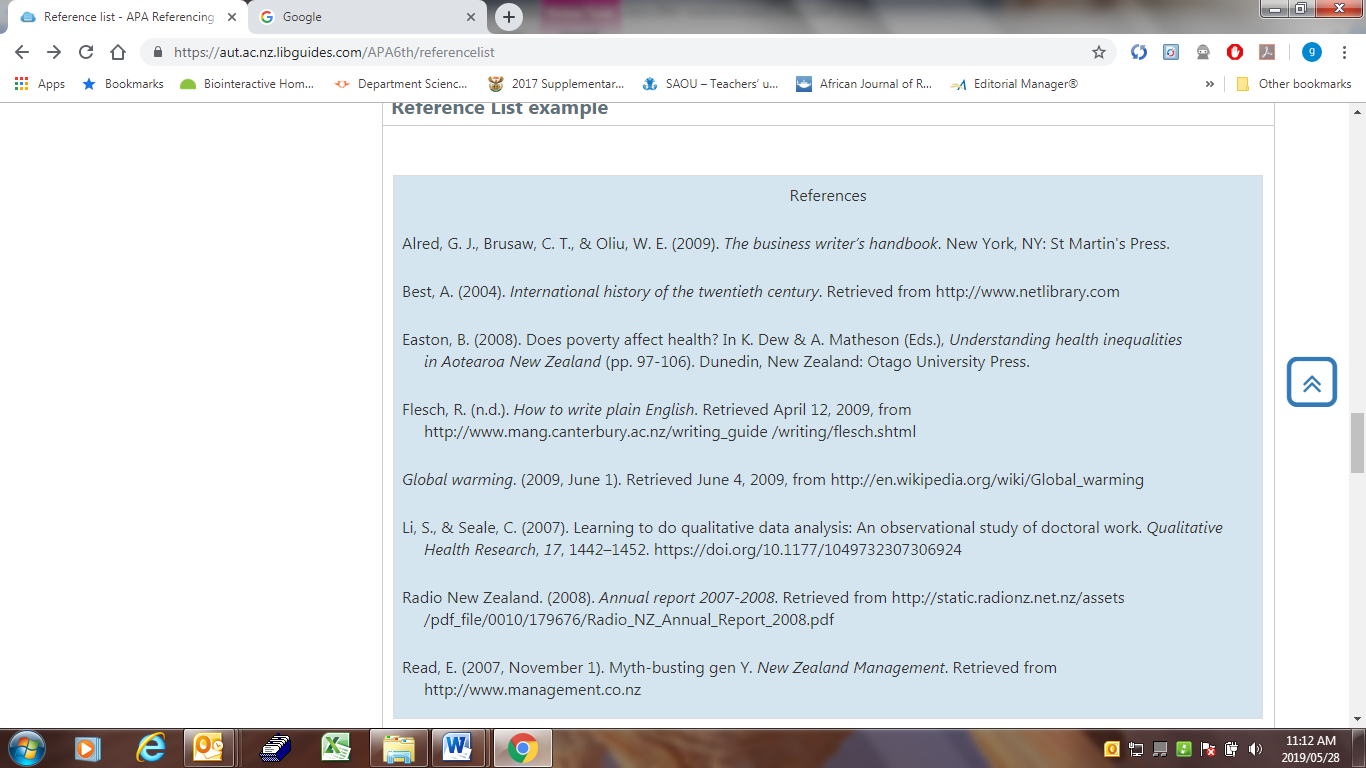 